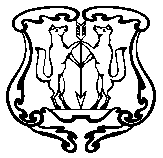    АДМИНИСТРАЦИЯ ГОРОДА ЕНИСЕЙСКА  Красноярского краяПОСТАНОВЛЕНИЕ«_23_»___01___ 2017г.   	  г. Енисейск	      № __9-п__О внесении изменений в Постановление Администрации города Енисейска                   от 20.01.2014 г. № 6-п «Об утверждении Примерного положения  об оплате труда работников муниципального бюджетного  учреждения дополнительного образования физкультурно-спортивной направленности г.Енисейска» в редакции Постановлений Администрации города Енисейска от 10.10.2014г.  № 246-п, от 29.12.2016 г. 263-п.В соответствии со ст. 16 Федерального Закона от 06.10.2003г. № 131 - ФЗ «Об общих принципах организации местного самоуправления в Российской Федерации», Трудовым кодексом РФ, Постановлением Правительства Красноярского края № 458-п от 30.09.2014г., Решением Енисейского городского Совета депутатов от 30.10.2013г. № 51-349 «Об утверждении Примерного положения об оплаты труда работников муниципального бюджетного образовательного учреждения дополнительного образования детей физкультурно-спортивной направленности г. Енисейска, руководствуясь ст. 8, 44, 46 Устава города Енисейска ПОСТАНОВЛЯЮ:1.Внести в Постановление Администрации города Енисейска № 6-п от 20.01.2014 г. «Об утверждении Примерного положения  об оплате труда работников муниципального бюджетного учреждения дополнительного образования физкультурно-спортивной направленности г.Енисейска» следующие изменения и дополнения:1.1.Раздел 4 «Оплата труда руководителя учреждения, его заместителей» дополнить пунктом 4.6. следующего содержания:«4.6. Предельный уровень соотношения среднемесячной заработной платы руководителя учреждения, его заместителей, формируемый за счет всех источников финансового обеспечения и рассчитываемый за календарный год, и среднемесячной заработной платы работников этих учреждений (без учета заработной платы руководителя, заместителей руководителя) устанавливается в размере не превышающем размера:Руководитель- 3,3 включительноЗаместитель руководителя – 2,5 включительно.»1.2. Дополнить в Приложение №2 к Примерному положению об оплате труда работников муниципального бюджетного образовательного учреждения дополнительного образования детей физкультурно-спортивной направленности г.Енисейска должность «водитель» (приложение№2 к Постановлению).  1.3. Дополнить в Приложение №5 к Примерному положению об оплате труда работников муниципального бюджетного образовательного учреждения дополнительного образования детей физкультурно-спортивной направленности г.Енисейска должность «водитель» (приложение№5 к Постановлению).  2. Контроль за исполнением настоящего постановления оставляю за собой.3. Настоящее постановление вступает в силу со дня его официального опубликования в газете «Енисейск-Плюс», подлежит размещению на официальном интернет-портале органов местного самоуправления города Енисейска www.eniseysk.com  и применяется с 01 января 2017 года.  Глава города                                                                                          И.Н. Антипов Приложение № 2К  Примерному положению  об оплате труда работников муниципального  бюджетного учреждения дополнительного образования физкультурно-спортивной направленности г.Енисейска КРИТЕРИИОЦЕНКИ РЕЗУЛЬТАТИВНОСТИ И КАЧЕСТВА ТРУДА ДЛЯ ОПРЕДЕЛЕНИЯ РАЗМЕРОВ ВЫПЛАТ ЗА ВАЖНОСТЬ ВЫПОЛНЯЕМОЙ РАБОТЫ, СТЕПЕНЬ САМОСТОЯТЕЛЬНОСТИ И ОТВЕТСТВЕННОСТИ ПРИ ВЫПОЛНЕНИИ ПОСТАВЛЕННЫХ ЗАДАЧ, ВЫПЛАТ ЗА КАЧЕСТВО ВЫПОЛНЯЕМЫХ РАБОТ (ежемесячно)Приложение № 5К  Примерному положению  об оплате труда работников муниципального  бюджетного учреждения дополнительного образования физкультурно-спортивной направленности г.Енисейска Критерии оценки результативности и качества труда для определения размеров выплаты по итогам работы за квартал, за год  Водитель Водитель Водитель Выплата за важность выполняемой работы, степень самостоятельности и ответственности при выполнении поставленных задачВыплата за важность выполняемой работы, степень самостоятельности и ответственности при выполнении поставленных задачВыплата за важность выполняемой работы, степень самостоятельности и ответственности при выполнении поставленных задачОбеспечение сохранности материальных ценностейОценивается по факту отсутствия случаев краж, порчи имущества20Обеспечение общественного порядкаОценивается по факту отсутствия зафиксированных  обоснованных замечаний и жалоб10Выплата за качество выполняемых работВыплата за качество выполняемых работВыплата за качество выполняемых работСодержание в надлежащем состоянии рабочего места, оборудованияОперативная подача заявок на устранение технических неполадок10Отсутствие обоснованных зафиксированных замечаний к деятельности работникаОценивается по факту отсутствия зафиксированных в журнале учета работ обоснованных замечаний и жалоб10соблюдение требований техники безопасности, пожарной безопасности и охраны трудаоценивается по отсутствию зафиксированных нарушений10соблюдение качества выполняемых работ в части выполнения возложенных функциональных обязанностейоценивается по факту отсутствия обоснованных зафиксированных замечаний10Категория работниковКритерии оценкиУсловия выплатколичество баллов1234водительуспешное и добросовестное исполнение профессиональной деятельностиотсутствие обоснованных зафиксированных замечаний40водительсоблюдение регламентов, стандартов, технологий требований при выполнении работ, оказании услуготсутствие обоснованных зафиксированных замечаний10